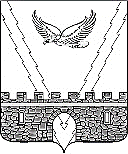 Р Е Ш Е Н И ЕСОВЕТА АПШЕРОНСКОГО ГОРОДСКОГО ПОСЕЛЕНИЯ АПШЕРОНСКОГО РАЙОНА КРАСНОДАРСКОГО КРАЯот 10.10.2017г.                                                                       	 № 206г.АпшеронскО признании утратившим силу решения Совета Апшеронского городского поселения Апшеронского района от 26 января 2017 года № 153 «Об определении границ, прилегающих к организациям и объектам территорий, на которых не допускается розничная продажа алкогольной продукции на территории Апшеронского городского поселения Апшеронского района»В соответствии с Федеральным законом от 03 июля 2016 года № 261-ФЗ «О внесении изменений в Федеральный закон о государственном регулировании производства и оборота этилового спирта, алкогольной и спиртосодержащей продукции», Федеральным законом от 06 октября 2003 года № 131-ФЗ «Об общих принципах организации местного самоуправления в Российской Федерации», Совет Апшеронского городского поселения Апшеронского района РЕШИЛ:1. Решение Совета Апшеронского городского поселения Апшеронского района от 26 января 2017 года № 153 «Об определении границ, прилегающих к организациям и объектам территорий, на которых не допускается розничная продажа алкогольной продукции на территории Апшеронского городского поселения Апшеронского района» признать утратившим силу.2. Отделу организационной работы администрации Апшеронского городского поселения Апшеронского района (Клепанёва) официально опубликовать настоящее решение  на сайте Апшеронского городского поселения Апшеронского района в установленном законом порядке.3. Контроль за выполнением настоящего решения возложить на постоянную комиссию Совета Апшеронского городского поселения Апшеронского района по вопросам законности, местного самоуправления, контроля за исполнением принятых решений, информационной политике, взаимоотношениям с общественными организациями и политическими партиями (Айрапетян). 4. Решение вступает в силу на следующий день после его официального опубликования и распространяется на правоотношения, возникшие с 16 августа 2017 года.Председатель Совета Апшеронскогогородского поселения Апшеронского района				   Г.Ш.БжалаваГлава Апшеронского городскогопоселения Апшеронского района                                                           В.А.Бырлов  